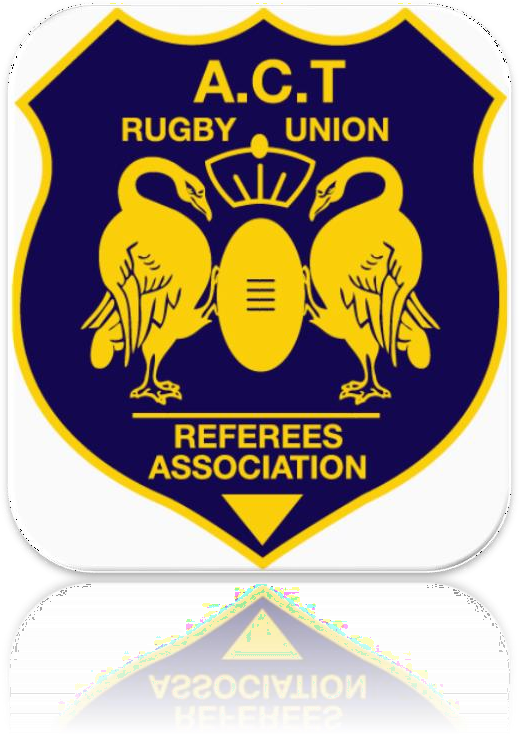 ACT Rugby Referee Association 2019 Annual ReportRob Whyte – SecretaryCONTENTSPatron, Executive, Office Bearers and OfficialsOfficersAppointed OfficialsBrumbies Department StaffAssociation Life Members2019 Award WinnersValeSince the 2018 Annual General Meeting there have been at least five former members of the Association who have died. We remember those colleagues:Shane Madden	31 January 1945 - 23 November 2018Shane was awarded his Members (Level 1) Referees Badge at the beginning of the 1989 season and during that season he refereed 13 ACTRU senior games.When he retired at the end of the 2006 season Shane had refereed more than 300 games in the ACTRU and ACTJRU competitions. In addition, Shane was a very competent Touch Judge at the time when qualified referees were beginning to be routinely appointed as Touch Judges and a Level 1 certified Referee Coach.During the 1995 season the Association trialled using four Touch Judges for First Grade games. This required planning, protocols and coaching for those likely to be involved. Shane was heavily involved in all phases of this trial.Shane, who was a lawyer by profession, used his professional skills for the betterment of Rugby in a number of ways not the least being a Member, and later Chairman, of the ACTRU Judiciary from 1987 until 2009.Shane was also Chairman of the Brumbies Disciplinary Committee from 1999 to 2009Shane was granted Life Membership of the ACTRU in 2008 in recognition of his services to the Union.Ted Hancock	10 February 1927 - 25 December 2018Ted Hancock’s name first appeared in the Associations records for his attendance at the 1957 AGM which was held inFebruary - at the beginning of the season.Ted served the Association as its Secretary in 1959 and as the Vice-President in 1961 and 1962. He also served in a number of Executive and Committee positions during the period of his membership, some of which do not exist in the Association today.Ted refereed the 3rd Grade Grand Final in 1959, 1964 and 1967, the Reserve (2nd) Grade Grand Final in 1971 and the First Grade Grand Final in 1969, 1972 and 1973.Ted’s significant appointments during his career were:ACT v Victoria – 1965NSW Country v Fiji 1969ACT v Sydney 1973ACT v Barbarians 1974ACT v NZ All Blacks 1974Ted achieved his 100th First Grade game in 1968 and his 150th in 1972.Ted had interests in Rugby outside the Referees Association and served on the ACTRU management Committee in 1958 and on the ‘Player of the Year’ selection panel in 1980. Ted also served three terms on the Board of the ACT Rugby Union Club, 1972-78, 1986-88 and 1991-94.Ted retired twice in his career. The first time was at the end of the 1969 season and he was immediately elected to the Appointments Board for the 1970 season. He resigned from the Appointments Board in July 1970 to return to active refereeing. His second retirement was in 1982 having refereed 190 First Grade games and more than 400games altogether. Ted is fourth on the Association’s list of First Grade games refereed.Bill Poole	28 October 1927 - 24 May 2019Bill joined the Association at the beginning of the 1962 season and the records indicate that he retired at the end of the 1978 season.Bill served on the Association Committee in 1968 and 1969. He was described as a ‘reliable and dependable’ memberof the Association – the type of person the Association relies on to meet its weekly supply of referees. During his career Bill officiated in more than 300 games.Brian Cook	21 September 1925 - 11 June 2019The Association records indicate that Brian joined the Association at the beginning of the 1952 season. He was awarded his Senior Badge (now known as Level 2) in 1955. He refereed the First Grade Grand Final in 1956 and the Reserve (2nd) Grade Grand Final in 1959 and 1961.Brian served as the Association President in 1956, 1968 and 1969, as the Vice-President in 1957 and the Treasurer from 1953 till 1955.Brian also was very supportive of the ACTRU and served as the Secretary of the Union in 1959, as the Assistant Secretary in 1961 and as the Vice-President for five years between 1965 and 1969. Brian refereed the ACT v Manly game in 1964.The records are not clear when Brian retired but he achieved his 100th First Grade game in 1966 and retired having refereed more than 200 games of which 114 were in First Grade.Phil Donoghue	8 April 1938 - 15 June 2019Phil joined the Association in time for the 1969 season and was awarded his Senior (now known as Level 2) Badge in 1970.Phil was a fireman by profession and came to refereeing after playing for the Queanbeyan Whites.Phil could pursue his involvement in Rugby as a referee, rather than as a member of a club grade team, as he could work it more easily around his fireman employment.Phil retired after 14 years with the Association at the end of the 1983 and refereed more than 200 games during his career.Maj (Ret) John Phippen	1st July 1944 - 18th August 2019John was based in Canberra in the mid-1960s and refereed with ACTRRA between 1965-67.John was awarded his senior refereeing badge in 1965 and, according to They Blew It, was a member of the referee coaching committee for RMC cadets in 1966. John was an officer in the Royal Australian Army and spent time posted, amongst other locations, in Melbourne, Kapooka and the UK.John was the proud grandfather of current ACTRRA member, Hamish Innes, who achieved his Level 1 accreditation in 2019.Peter Flanagan	18 October 2019Peter’s obituary will be included in the 2020 Annual Report.Vale Shane Madden, Ted Hancock, Bill Pole, Brian Cook, Phil Donoghoe, Maj (Ret) John Phippen and Peter Flanagan.President’s ReportIn my three years as a member of the ACTRRA Executive, I can confidently say that 2019 has been a year that has resulted in an unprecedented level of investment in our Members. This has seen a number of successes, exposed challenges and the Executive establishing, as best as possible, a secure financial foundation for the Association going forward which will allow for ongoing investment in the membership.The 2019 Executive discharged their duties in the face of a number of personal circumstances and I would like to thank each member of the Executive for their time, commitment, professionalism and friendship provided to myself and the Association this year:James Morris (Vice President);Robin Petersen (Treasurer);Robert Whyte (Secretary); andNathan Mass (Assistant Secretary).The key challenge facing any volunteer community-sporting organisation is the return on investment for each hour of time committed to discharging our duties – we can spend it on strategic outcomes, operational matters or administration. The past three years spent on the Executive have taught me that this is not easy, there is no perfect answer and not everyone will believe that you have optimal mix. The ultimate health of the Association rests with the health of and support for the Executive in discharging its duties under the Objects & Rules, including providing for an environment where Members want to put up their hand to serve on the Executive or in one of the other roles supporting the Executive.At this point in time, I would also like to thank the “on field” arm of the Association, the Coaching and Grading Committee, along with Shane Barr (Southern States Match Official Manager, Rugby Australia) for their continual and tireless work during the year to educate, develop, grade and appoint referees and referee coaches week in, week out during the year. The on-field success of our referees is, in no small part, due to the effort of this core group. On behalf of the Executive and all Members, I would like to thank the Coaching and Grading Committee and make specific mention of the following people:Owen Keane (Chairman of Coaching and Grading);Rob Boyes (Junior Appointments and Grading Officer); andGreg Saphin (Referee Coach Co-ordinator).The Committee’s work this year was even more challenging than previous years with a significant reduction in active referees available for appointments as well as having to accommodate international and interstate exchanges and regional, interstate and national development opportunities for some of our high performing referees.Notwithstanding the numerous achievements this year I would like to congratulate Reuben Keane for his debut in the National Rugby Championship and Brodie Ingram for his Shute Shield debut. The ACT is, yet again, punching above its weight.I would also like to thank our Patron, Peter Lawler OAM for his understanding of rugby in the ACT and way you champion ACTRRA which is commendable. On behalf of our members – thank you.I would like to thank our sponsors for the 2017 through 2019 seasons who, without their significant financial assistance and off field support, ACTRRA would not be able to provide the support and services to all our members:Canberra Consulting;Winning Appliances;National Pluming Services;Form Fitness; andMcDonalds ACT.I would also like to welcome on board and thank our sponsors for the 2020 through 2022 seasons who will enable the Executive to continue supporting and providing services to our members:Canberra Consulting;Aulich Lawyers;Keane Consulting;Waidt Services Australia; andMcDonalds ACT.To our community relationships – I would like to thank the ACT & Southern NSW Rugby Union (also colloquially known as “Brumbies Rugby”) for their financial and non-financial support. In particular Craig Lesberg (General Manager Community Rugby), Caitlin Aqulina (Rugby Services Administrator) and Matthew Vowles (Community Rugby).Our relationship with Brumbies Rugby this year has exposed the mutual challenges that we face going forward as part of the administration of the game. A spotlight has been focused on club and player behaviour and attitudes towards match officials, judiciary processes and outcomes and the collective financial challenge facing rugby as a game. As uncomfortable as it is that these challenges have been exposed it also provides us, collectively, with an opportunity to focus, recalibrate and work towards continued improvement in achieving better outcomes for the game as a whole.On a personal note, I would like to thank all of the above as well as each member of the Association and the wider ACT rugby community for providing me with an enjoyable, challenging, sometimes frustrating but overall rewarding nine years involved with rugby refereeing in the ACT. I am grateful for the friendships and the personal and professional relationships that I have developed over this time. I wish nothing but success for the incoming Executive and I sign off by knowing that I and each member of the current Executive have done all we can to leave the Association in a better position than what we inherited.Thank You Chad Burnell 2019 PresidentCoaching, Grading and Appointments Chairman’s ReportA new start for several members of the Appointments and Coaching Team. Shane, Caitlin and I all pulled on the boots this season for the first time in our roles. We all started with wide eyes and no preconceived ideas of how difficult this would be. I’m very happy to say that we reached the end of the regular season intact, both physically and emotionally.Many thanks to the outgoing chairman, Mr Steve Peak. He provided many wise words and useful background information throughout the season. I can only imagine how horrible this job could be without an RDO. I tip my hat to you.We started the season with a message of ‘teamwork’. Like the teams we officiate on the weekends, we are stronger if we unify our effort and concentrate on behaving and working like a team. I stressed the importance of this to every member of the Association: Teams of Three, Referee Coaches, Juniors and Seniors. We must support each other on and off the field. The feedback of this effort has been positive. Many referees have told me of a season where they felt included and informed. There is more that can be done; I will continue to emphasize this as we move into the 2020 season.For me personally, the most frequently raised issue was dissent and abuse. In our Senior ranks, this most often came from team officials and support staff. In Juniors, this was mostly from players and spectators. During the season, I re- enforced on our senior referees that any action required a team response. Every member of our team should be looking after our referees in the middle. If anyone witnesses dissent then they should be reporting the incident, and if they are comfortable, attempt to manage the situation. I would like to think this could be done without a “policing” strategy. Unfortunately, I think the horse may have well and truly bolted on that option. This will continue to be a focus for next year.Coaching was almost certainly the biggest success story of the 2019 season. Under direction of a new Rugby Australia policy, we made real improvements in the coaching we were able to provide to all our referees. The “Seen Twice” policy was undoubtedly a success. By mid-season, we had appointed a coach to every senior referee at least twice.Even referees that aren’t focused on higher achievements really benefit from peer support and guiding words. In Juniors, we had more than 100 reports while Senior referees were seen more than 160 times. A big thank you to Greg Saphin, Dennis Beissner and all the senior coaches. Not only did Greg organise and appoint the coaches everyweekend but he also notched up 27 coaching reports. And while I’m acknowledging outstanding coachingcontributions, I can’t fail to mention the extraordinary effort from Rob Whyte who managed to submit 45 coachingreports this season.This year we had a new entrant to the Seniors A Panel: Mr Dennis Beissner. He made his Premier 1st Grade debut during Queanbeyan’s game against Gungahlin. Dennis has shown consistent effort and a thirst for feedback and self- improvement over many years. Well done, Dennis!This year, Shane Barr and Rugby Australia made real improvements to the Referee Pathway. Our Junior, Senior and National Development Groups all had opportunities and experiences we haven’t seen for quite a while. We had representatives across all parts of our Association. Brodie Ingram and Reuben Keane were the standouts with NRC, national and international games on their appointment lists. Harry Fenton, Petrus van Aswegen, Kirra Burke, Rhianna Burke and Hayden Pepper representing our Association at national tournaments as referees or assistants. Sarah Corrigan represented us as a referee coach at the national level, too. Advancing as a referee can be a complex game of snakes and ladders but the more representation our referees have, the better chance we have of succeeding at elite levels. Congratulations everyone and a thanks to Shane Barr for pushing our referees at the highest levels.I look forward to working with you all next year.Owen KeaneChair Coaching and Grading 2019U19 Coaching and Grading Coordinator’s ReportSummary2019 was the year of the Referee Coach. The Junior Referee Coaches did an amazing job seeing over 100 games. Again, we suffered from a lack of experienced referees, with the 14s to 16s regularly missing out on a match official.The number of new and junior referees was very good this season. The downside is the inability to appoint them every week as we did not have enough suitable games. I hope everyone stays around and moves up the panels next year.DevelopmentThis year saw Shane Barr come in as RDO for the southern states. This definitely assisted our development. I thank Shane for his assistance.Congratulations to Hayden Pepper who was awarded the Will Boyle trophy as the outstanding Rugby AU School Student Scholarship referee.Finals:This year we continued the tradition of using senior referees for the U18 and U16 games and pushing everyone down a few levels. This again was a success with very few complaints from the JRU or teams about the quality of the Referees. Thanks to all who participated in the Finals series, as either a Referee, AR or assisting at the fields.The Team:Thanks, must goes to Dennis Beissner who assisted me on a weekly basis, ensuring we put the right people on the right games and that the gradings were right.Also, the entire Junior Coaching and Grading team who stepped out each week to assist all referees, young and old.In Closing:We need to ensure that referee numbers continue to increase. This can only be done by all parties supporting and developing our junior referee. The Executive need to put plans in place to ensure that the Brumbies and ACTJRU continue to support our Junior referees, be that increased match payments, travel allowances to ensure referees outside Canberra are looked after and referee abuse is continually monitored and reported. We need to be more transparent with the disciplinary process for Red Cards.Thanks again to all who stepped up this year. See you all in 2020Rob BoyesBrumbies Rugby - Referee Department ReportIntroductionThis season saw many changes in the ACT Rugby Referee Association with the new president, Chad Burnell, taking the reins for 2019. We faced issues regarding referee numbers, especially in the senior ranks, and this was going to be tested through the introduction of a new Women’s 10s competition expanding the already growing area of the game. The start of the season came with a lot of enthusiasm. There were eight Refereeing Kids Rugby (RKR) courses, run by Caitlin Aquilina, and two Foundation Courses held in pre-season. As the Senior season moved on and the Junior competition started, it became harder to fill all games appropriately with many referees doubling up on games. There were also many opportunities for growth and development for referees through exchanges to other associations such as to SIRRA and VRRA. The ACTRRA also had some exchanges come from NSW Rugby Referees, VRRA, SIRRA and from Canterbury in New Zealand. ACT were also provided many opportunities to referee curtain raisers and half-time games at GIO stadium during the year as well. The incoming Southern States Referee Manager, Shane Barr, has been working hard with the Association in order to help educate and provide further opportunities to expand individual’s refereeing. ACTRRA gave many referees opportunities to referee many formats of the game with 10s, 7s and 15-a-side games all being played throughout the year as well as the traditional and new 7s tournament’s which include the Bowral 7s, Queanbeyan 7s, Super 7s and other 7s tournaments around the country. There were many opportunities for referees this year to referee representative rugby with ACT referees being well represented at most events.Recruitment and RetentionIn 2019, ACTRRA had a total of 122 ACTRRA members registered to ‘Rugby Xplorer’ (new registration system implemented in 2019) compared to 123 ACTRRA members registered in 2018. 112 ACTRRA members refereed one or more games in 2019 compared to the 102 members in 2018 (10% increase). This is due to the introduction of 29 new referees into the zone with 26 of these completing an RKR course in 2019 and 4 of these returning or coming from another zone. Further, two Foundation Courses were run in 2019, with one focussed on junior representative players. A total of 48 people attended the two courses, and now need to complete the final requirements to progress to their Level 1 Accreditation.The retention rate from 2018 to 2019 was 81% where 83 referees who refereed one or more games in 2018 continued to referee one or more games in 2019 with a 28% influx of first-time referees and/or new referees to the zone.60 referees referee juniors only and 52 referees refereed both Seniors and Juniors.Education and Training2019 also saw the continuation of monthly development nights throughout the 2019 season with a mixture of senior referees, players and coaches coming in to present. All events were held at Brumbies HQ starting with a group fitness session being run by an A or B Panel referee. These nights were fun and full of great information for all referees at all levels. Rugby Australia this year introduced four webinars concentrating on four different areas of the game again with a mixture of new referees, experienced referees, coaches and players all presenting. These webinars were held all over Australia with the first webinar being held here at Brumbies HQ. Blue card education and refreshers were also held through clubs and schools in order to create and keep awareness of the blue card going in the referee ranks as well as informing parents. 2020 will see this continue as Rugby Australia puts a larger emphasis on concussion education.A Level 2 Referee Course was run in 2019, with 8 attendees from ACTRRA now working towards their Level 2 Accreditation.ConclusionA big thank you needs to go out to all referees in the ACTRRA and SIRRA associations who all worked hard in 2019 to fill all appointments. It was a hard year with an increase in games but a promising year with new and returning referees joining the ranks. In some younger age groups, some referees could not be appointed due to an overflow in that level. We hope that all referees will continue through to 2020 with more games expected especially through the growth of the women’s game.Caitlin AquilinaRepresentative HonoursBrumbies rugby would like to congratulate the following ACTRRA members who were selected by Rugby Australia to perform at a representative level:Brodie Ingram – Referee/Assistant Referee Super W, NRC, URCReuben Keane – Referee/Assistant Referee Oceania 7s, Super W, URC– Debut as a referee for NRC (RD 2 NRC Brisbane City v Sydney Rays)Harry Fenton – Assistant referee Super W, JRCCaitlin Aquilina – Referee/Assistant Referee Schoolgirls Nationals, URC, AON 7sKirra Burke – Referee/Assistant Referee Schoolgirls Nationals, AON 7sRhianna Burke – Referee/Assistant Referee Schoolgirls Nationals, URC, AON 7s, JRCHayden Pepper – School student Scholarship 2019Hayden Perkins – Assistant Referee URC Rob Whyte – Assistant Referee, AON 7s Hamish Innes – Assistant Referee, AON 7sPetrus Van Aswegen – Assistant Referee URC, U18s ChampionshipsMatch Official Statistics, Appointments and Accreditations2019 AccreditationsRefereeing Kids (Completed at least 1 game and pathway law exam)Bailey Bouquiaux Jasper Brown Oscar CarrJames Charlton Noah Ellis Pierce GourlayClair Greenwood Colin Hull Douglas Hull Alexander KeillorAudrey Keillor Sebastian Laws Fraser Lehmann Craig Lynch Oliver Manders Benedict Milo Noah Park Henry Sides Cole Taylor Denis HurleyOwen Thrum Sebastian Turner Angus Wheadon Jack Wunsch Campbell Wyche Sara MooneyLevel 1 / Level 2 Assistant RefereeLevel 1 Referee (must be 15 or older)Level 2 RefereeLevel 1 Referee CoachLevel 2 Referee CoachMatt HoganACT Rugby Referee Association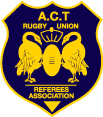 2019 Annual Report2019 AccoladesNational Rugby ChampionshipRefereeReuben Keane*Assistant RefereeBrodie IngramNO.4 & NO.5Steve Peak – 4/5 Harry Fenton – 4/5 Robert Whyte – 4/5 Brodie Ingram – AR Owen Keane – 4/5Super Rugby (Trials and Season Proper) NO.4 & NO.5Chad BurnellJames Hagan Reece Henshaw Brodie Ingram Reuben Keane James Morris Rob WhyteSuper W (Trials and Season Proper) RefereeBrodie IngramAssistant RefereesChad Burnell Harry Fenton Reuben Keane Caitlin Aquilina Brodie IngramNO.4 & NO.5Rob Whyte James Hagan Reece HenshawPetrus Van Aswegen Hayden PerkinsAcademy, Runners, Provincial and Griffins RefereeMitchell TummersMichael Clark Brodie Ingram Reuben Keane Harry FentonAssistant Referee Dennis Beissner Petrus Van Aswegen Jeff FavaloroSteve PeakNO.4 & NO.5Rhianna Burke Kirra Burke Harry FentonNational Schoolgirls ChampionshipsRhianna Burke Kirra Burke Caitlin AquilinaU19 Championships (URC), U16 Championships (JRC)Referee Brodie Ingram Reuben KeaneAssistant Referee Rhianna Burke Caitlin Aquilina Hayden Perkins Petrus Van AswegenNO.4 & NO.5Ethan GumbrellAustralian Schools & U18 ChampionshipsReuben Keane Petrus Van AswegenACTRRA 2019 Senior Grand Final Match OfficialsACTRRA 2018 Junior Grand Final Match OfficialsACT Rugby Referee Association2019 Annual ReportMany thanks to Rob Boyes, Geoff Palmer and James Willemsen for their assistance in coordinating the referees and grounds during the Junior Grand FinalsMatch Official Statistics2019 Top 5Total Games Refereed	Total Match InvolvementPage | 18Record of Matches RefereedDuring 1991 it was agreed that referees should be given recognition for the total number of matches refereed. It was decided that this would be provided for members who reached milestones of 100, 200, 300 (etc.) games refereed in the ACTRU competitions (including junior, midweek, school and other association appointed matches)The Association’s annual reports back to 1954 were used as the basis for the number of games refereed. Prior to 1954, details of games refereed cannot be located. The following is a listing of members who have reached milestones.Current active members of the association are marked*. Members reaching milestones this year:100 GamesSteve Peak100 Games200 Games300 Matches400 Matches500 Matches600 MatchesRecord of First Grade Matches RefereedThe following is a list of Association members who have refereed first grade matches in the ACTRU competition from 1953 to 2011. The list is based on Association Annual Reports. Prior to 1953 details of first grade matches refereed are not available. Current active first grade referees are marked*. Referees on exchange to the QRU and NSW club competition (1st grade) have their matches accredited to their first grade total.Treasurers ReportBalance SheetAs at 30th September 2019*Subject to confirmation with the Audited Financial Report at Appendix A.DonationsACTTRA would like to acknowledge the following members who have kindly made donations during the year.Vic AmsteinsShane BarrJacob BeissnerRonan BoothBailey BouquiauxRobert BoyesJasper BrownOscar CarrJames CharltonMicheal ClarkDillon CollierJohn CunninghamMark DawesMichael DowsettNoah EllisIan FilmerBryce GorrellPierce GourlayCameron GrantEthan GumbrellTrevor HancockJoshua HancockMatthew HannanWilfred HedleyMason HendersonColin HullScott IzodPeter JanssensIrene JonesGrant JonesNye KonigSebastian LawsKim LeesFraser LehmannCraig LynchBrendan McCormickDamien MclachlanJacob MeadBenedict MiloSara MooneyJames MorrisBen MorrisonStuart MorrisonEvan NelsonGeoffrey PalmerHayden PepperHayden PerkinsElizabeth Petch-HassettRobin PetersenJack PrestonBrayden Purvis-SmithWill RathGregory SaphinPaul ScholtensIan SchubertAndrew ShelleyHenry SidesJames Richard SmithSebastian TurnerTom WarrenAngus WheadonSam WhittleJames WillemsenJack WunschRichard WycheCampbell WycheGlenn Zucchetto2019 Budget and Subscriptions* Please note that Waidt have decided to pay their 3 years sponsorship payment up front.Appendix AAudited Financial Report:To be provided once received from the Associations’ auditor.PATRONPeter Lawler OAMPRESIDENTChad BurnellVICE PRESIDENTJames MorrisSECRETARYRob WhyteASSISTANT SECRETARYNathan MassTREASURERRobin PetersenCHAIRMAN COACHING, GRADING AND APPOINTMENTS COMMITTEEOwen KeaneSENIOR APPOINTMENTS AND GRADING COORDINATOROwen KeaneU19 APPOINTMENTS AND GRADING COORDINATORRob BoyesREFEREE COACHING AND DEVELOPMENT COORDINATORGreg SaphinREFEREE DEVELOPMENT OFFICER – RUGBY AUSTRALIAShane BarrRUGBY SERVICES ADMINISTRATORCaitlin Bokor1972D. M. Blake1976P.J.Lawler1988P. M. Richards1991J. R. Smith1996P. J. Scholtens1996P. A. Larsen1996A. J. Casey2006K. Lees2007B. McCormick2008D. Fryer2011I. Schubert2015P. Janssens2016M. Keogh2017M. Cleary2017B. Bowden2018J. CunninghamAwardRecipientBAR TROPHYDennis BeissnerJIM HEALY TROPHYRob WhyteDAVID FRYER AWARDDennis BeissnerPETER LAWLER TROPHYMatt HoganPRESIDENT'S TROPHYMatt HoganLES RAMSEY (PATRON'S) TROPHYJames MorrisBRUCE HAWKE COLTS TROPHYBrodie IngramAUSTRALIAN FORESTRY SCHOOL TROPHYNot AwardedHB (BARNEY) RAVENSCROFT TROPHYReece HenshawLIFE MEMBERS TROPHYJames HaganMONARO RUGBY TROPHYBrett BowdenWOMEN’S DIVISION GRAND FINALDennis BeissnerOLD BOYS TROPHYRob WhyteWILLIAM BOYLE MEMORIAL TROPHYHayden PepperREFEREEING WHISTLEJake RathJS WATERS WHISTLEHamish InnesBRUCE PORTWAY WHISTLEMatt HugginsMEMBERS WHISTLEJacob MeadDivisionGradeRefereeAR1AR2No4No5Premier1stMatt HoganBrodie IngramDennis BeissnerPremier2ndJames MorrisMitchell BeissnerSteve PeakPremierColtsBrodie IngramRob WhyteMitchell BeissnerMonaro1stReece HenshawDamien McLachlanGraeme BillettMonaro2ndJames HaganMatt HugginsNathan MassSecond1stBrett BowdenJames MorrisRob BoyesWomen’s1stDennis BeissnerRob WhyteAmy KilmisterDivisionDivisionRefereeAR1AR2Under 18Div. 1Rob WhyteDennis BeissnerRob BoyesUnder 18Div. 2Mitch BeissnerBen ReedyKirra BurkeUnder 18Div. 3Ben ReedyNathan MassMitch BeissnerUnder 18GirlsAmy KilmisterKirra BurkeJess McLeodUnder 16Div. 1Harry FentonRob BoyesNathan MassUnder 16Div. 2Kevin CullenTrevor HancockJames WillemsenUnder 16Girls (1)Kirra BurkeJess McLeodCraig LynchUnder 15Div. 1Nathan MassHarry FentonMark DawesUnder 15Div. 2Hayden PerkinsDamien McGrathHayden PepperUnder 15Div. 3Micheal ClarkTrevor HancockRonan BoothUnder 14Div. 1Rob BoyesKevin CullenEthan GumbrellUnder 14Div. 2Chris CousinsJacob BeissnerClair GreenwoodUnder 14Div. 3James WillemsenMark DawesJosh HancockUnder 14GirlsJess McLeodJacob MeadJacob BeissnerUnder 14GirlsKirra BurkeDillon CollierSara MooneyUnder 13Div. 1Jacob MeadDamien McGrathCole TaylorUnder 13Div. 2Ronan BoothJames CharltonDouglas HullUnder 13Div. 3Hayden PepperPierce GourlayJosh HancockUnder 12Div. 1Jake RathHayden PerkinsMason HendersonUnder 12Div. 2Jacob BeissnerChris CousinsAmy KilmisterUnder 12Div. 3Trevor HancockJosh HancockRob WhyteUnder 11Div. 1Evan NelsonMicheal ClarkSam WatermanUnder 11Div. 2Ethan GumbrellBrayden Purvis-SmithJasper BrownUnder 11Div. 3Sam WatermanAngus WheadonClair GreenwoodUnder 10Div. 1Dillion CollierDouglas HullLiam CookUnder 10Div. 2James CharltonCampbell WychePierce GourlayUnder 10Div. 3Mason HendersonCampbell WycheClair GreenwoodUnder 9Div. 1Liam CookRob BoyesCole TaylorUnder 9Div. 2Douglas HullAngus WheadonCampbell WycheBaker, JohnFoster, BobLittlewood, VivPetersen, Robin*Beck, DamienFoster, LouisLogan, GaryPiazza, GlenBeissner, Dennis*French, PeterLong, NicholasPeak, Steve*Beissner, Mitchell*Gane, RonLonie, MichaelQuoyle, ChrisBillett, Graeme*Gentleman, NevilleLulham, BrianReedy, Ben*Birss, JohnGiffard, PeterLyons, RayRidley, AndrewBoorman, CliveGilks, David*Margules, RayRush, MichaelBoyes, Robert*Gorrell, BryceMartin, JohnRyan, JohnBoyle, WilliamGregory, BillMcCarthy, JohnSaphin, Greg*Burnell, Chad*Gwynn-Jones, BrianMcGee, DominicScholes, GaryBurton, MichaelHawkins, BrianMcGurk, GordonSek, MichaelBuseski, ChrisHealey, JimMeszes, JimShelley, Andrew*Caldwell, KeithHefren, JohnMills, ChrisSnell, ScottCapon, GeoffHenshaw, Reece *Moriarty, LenSnow, MarkCarlyon, JustinHogarth, BobMould, AlastairSpencer, ColCarnahan, MichaelHoward, WarwickMrdak, MichaelStone, Jeffrey*Carroll, SimonHowden, BruceMurphy, CharlesSymonds, JohnCarruthers, IanHughes, OwenMurray-Jones, AlanTanzer, MichaelCassidy, FredHurwitz, StevenNelson, AnneTemby, WarwickCoonan, JohnIngram, Brodie*Nelson, BenjaminThompson, GregCorboy, AlanIreland, RoshNixon, PeterTodhunter, PaulCousin, Christopher*Jamieson, MichaelNorris, MaxToirkens, MichaelCousin, JacJones, Irene*Nutt, DougTonge, AlanCremer, RonJones, JenniferO'Connell, BarryTummers, Mitchell*Crossman, ScottKeane, Owen*O'Connor, PeterVallance, GusDaly, GrantKedge, JerryOhlmus, FritzVest, WallyDaniels, JamesKing, LiamOnus, Adam*Vincent, RodDarby, JohnKing, WilliamO'Reilly, MWaddington, JamesDavidson, GeoffKnight, RayO'Shea, TonyWalker, RossDey, IanLeach, TonyOwner, TimWhyte, JosephDunsmore, JohnLee, MalPapas, SteveWhyte, Robert*Dunstone, ChrisLee, TrentonPatterson, PatrickWickham, GlenDunstone, JohnLeggoe, KenPayne, EddieWillemsen, James*Fleming, GraemeLehmann, PeterPearce, BobWilliams, GeoffForsyth, PeterLittleton, JimWood, KenAgnew, MichaelGibson, AlanKitchen, JohnPeck, MalBayliss, ChrisGlasgow, IanLouttit, JohnQuinn, JoeBuckley, BrianGorham, RobertMatthew, GraemeRichards, PeterBurns, JohnHamlyn, KarlMcGrath, Damien*Rumble, StephenCheetham, CarlHanley, MichaelMcGurk, GordonSmith, LouiseCook, BrianHibberson, GaryMcLachlan, Damien*Sylvian, StephenCorin, Greg*Hillsdon, DickMcLennan, BillThomas, GregCunningham, Jack*Hosking, PeterMorris, James*Thomas, RoddDale, BradHughes, ShaneNelson, AdamVest, BertDavidson, RobertIzod, Scott*Nelson, RobertWallace, RobertDodds, CliffJames, DonNishantha, Rohan*Ward, BrianDonoghoe, PhilJohnson, GeoffNorman, BarryWhitfield, RayDowsett, Mike*Jones, DougO'Keeffe, MichaelWhittle, Samuel*Duffy, Tony (AD)Kearns, Nathan*Overy, StuartWilkinson, KevinDuffy, Tony (AJ)Kirkland, JohnPaloni, RobertWoodfield, JohnEdelman, AndrewBowden, Brett*Davis, NealJones, BrettMcPhillips, PeterCasey, Allan*Fryer, DavidKeogh, MichaelNichols, BedeCorrigan, Sarah – OAM*Gilmore, LenKimber, DavidPook, EddieCowie, RobHall, MichaelLawler, BrianPoole, BillDaniels, TonyHeaney, BrianMadden, ShaneBlake, DougCurtis, LeighHedley, Wilf*Langford, Peter*Buttsworth, IanGirdlestone, JohnHurley, BrianSheville, BernieConway, PeterHancock, TedJones, PaulvanGelder, MalcolmCleary, MichaelLawler, Peter - OAM*Scholtens, Paul*Humphrey, EltonLees, KimJanssens, Peter*NameTotalNameTotalNameTotalAgnew, Michael16Hall, Michael102Mitchelmore, Damien7Battle, Michael1Hamilton, Caleb1Morris, James*57Blake, Doug202Hamlyn, Karl62Mould, Alastair5Bowden, Brett198Hancock, Ted190Nelson, Benjamin*5Bower, Doug2Heaney, Brian95Nelson, John12Boyle, William11Henshaw, Reece*15Nishantha, Rohan2Buckley, Brian65Hibberson, Gary40Nutt, Doug3Burnell, Chad*1Hodda, Darryl2O'Connell, Barry2Caldwell, Keith3Hogan, Matthew*48Paloni, Robert43Cardiff, Simon33Hogarth, Bob33Patterson, Don3Casey, Allan10Howse, Gavin3Paul, Chris1Cassidy, Fred100Hughes, Shane8Payne, Eddie6Cheetham, Carl21Humphrey, Elton17Pettit, Geoff27Christophersen, Sam9Hurley, Brian17Piazza, Glen10Cleary, Michael133Ingram, Brodie*19Portway, Bruce1Collins, Tony2Izod, Scott*34Pritchard, Julian15Conway, Peter12Janssens, Peter101Quinn, Joe1Cook, Brian114Johnson, John2Rahilly, Ben8Coonan, John20Jones, Doug10Richards, Peter60Corin, Greg*4Jordan, Bill1Scholes, Gary1Corrigan, Sarah*57Kearns, Nathan*61Scholtens, James5Cowie, Rob25Keogh, Michael144Scholtens, Paul56Cremer, Ron61King, Liam3Sheville, Bernie117Crowley, Joe12Larsen, Paul50Shorney, Brian24Crozier, Andrew31Lawler, Brian63Siggee, Norm3Curtis, Leigh38Lawler, Peter254Smith, James132Dale, Brad15Lees, Kim205Snow, Mark9Davis, Neal13Lehmann, Peter12Stevens, Ian2Davis, Patrick1Long, Nicholas33Tanzer, Michael14Dodds, Cliff50Lonie, Michael46Taylor, Blair29Duffy, Tony (A J)108Louttit, John71Thomas, Greg6Dunstone, John23MacPherson, Jim3Tierney, Arthur7Edelman, Andrew14Maher, Owen10Toirkens, Michael45Edwards, Graham3Margules, Ray1Toohey, Brian3Evatt, Frank6Martin, John15Turner, Bob18Foster, Bob25Matthew, Graeme12Vest, Bert67Fry, Eric21McCarthy, Dominic7Vest, Wally2Gibson, Alan1McCarthy, John43Wallace, Bob26Gilmore, Ian6McFarlane, Jim22Williams, Don24Girdlestone, John116McLennan, Bill30Wills, Timothy2Gwynn-Jones, Brian14McPhillips, Peter166Woodfield, John38Hagan, James*19Middleton, John1Wright, Graham8AssetsLiabilitiesEquityTrading Account$ 23,171.01Accounts Payable$ 0.00RetainedEarnings$ 58,789.95Cash Reserve$20,396.25Current YearEarnings$29,720.67Will Boyle Fund$ 6,882.12Peter ConwayFund$ 3,000.24AccountsReceivable$ 25,000.00Clothing Stock$ 10,061.00Total Assets$ 88,510.62Net Assets$ 88,510.62Total Equity$ 88,510.62IncomeIncomeIncomeSponsorshipsCanberra Consulting$15,000.00Aulich Lawyers$7,500.00Waidt*$15,000.00Keane Consulting$5,000.00PSC Insurance$5,000.00Brumbies$10,000.00McDonalds$5,000.00Member's SubscriptionsAdults$3,500.00Juniors$0.00Grand Final CateringGF Catering Day$2,500.00GF Catering Bonus$0.00Annual Presentation DinnerAttendee Payments$3,000.00Bank Interest$75.00Income Total$71,575.002018 ACTRRA SubscriptionsRenewing Adults Members$70Renewing Full Time Students$0New Referees - Adults$35New Referees - Students$0ExpenditureReferee Coach PaymentsNot to exceed$4,500.00Training and EquipmentGrammar - Trainer$450.00Grammar Hire$225.00Other$3,000.00Clothing$30,000.00Communications Kit Provision$1,000.00CateringDevelopment Nights Catering$900.00Course catering$200.00Preseason BBQs$200.00Grand Final Snacks$150.00Junior Grand Final BBQ$200.00Referee Coach Finals Selection Function x 2$400.00Life Member Function$500.00ExchangesDarwin 7s Flights$1,350.00NZ Outbound$1,600.00NZ Inbound Provision$1,000.00Newcastle (Travel Allowance$55.00VRRA x 2 (Referee + Referee Coach) - Flights$1,200.00Rugby Australia President's Meeting$800.00EventsAnnual Presentation Night$8,000.00Annual Presentation Night Trophies$1,500.00ACTRRA x 8 attendance$800.00Recruitment Activities$1,000.00IncidentalsMYOB Fees$324.00Annual Return$168.00PO Box Renewal$132.00Website Fees$158.00Expenditure Total$60,257.00Project Profit/Loss Balance$11,318.00